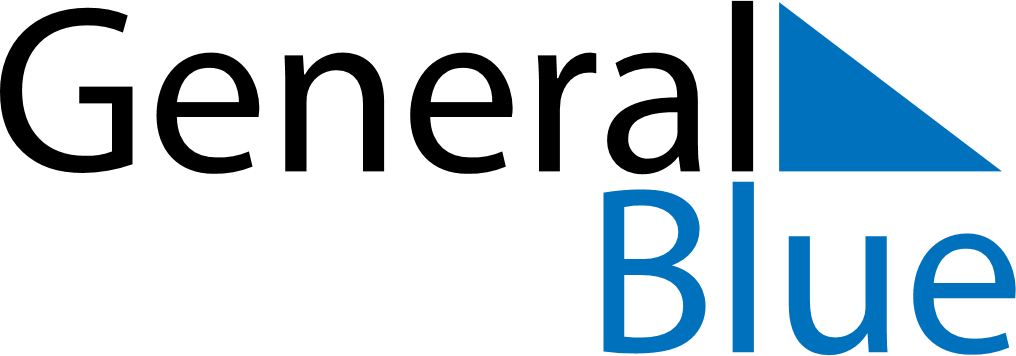 November 2024November 2024November 2024November 2024November 2024November 2024VietnamVietnamVietnamVietnamVietnamVietnamSundayMondayTuesdayWednesdayThursdayFridaySaturday1234567891011121314151617181920212223Vietnamese Teacher’s Day24252627282930NOTES